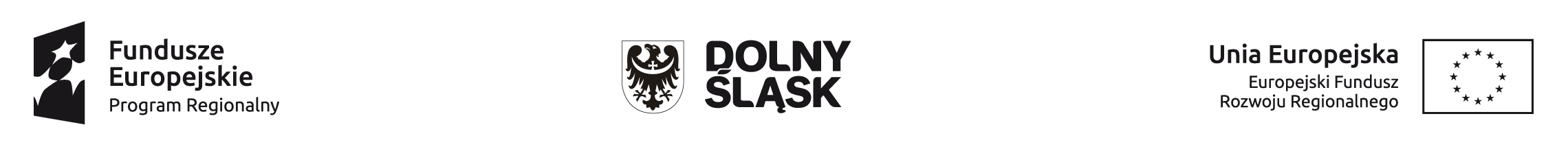 Załącznik nr 7ZAMÓWIENIA PUBLICZNE – TRYB USTAWOWYZAMÓWIENIE Z WOLNEJ RĘKIWYKAZ DOKUMENTÓW Projekt nr Tytuł Projektu: W związku z kontrolą na dokumentach prowadzoną przez Dział Kontroli Projektów 
w Instytucji Pośredniczącej Aglomeracji Wałbrzyskiej w zakresie prawidłowości udzielenia zamówień publicznych w ramach realizowanego projektu, w załączeniu przekazuję, potwierdzone za zgodność                    z oryginałem, dokumenty związane z ww. postępowaniem tj.:Ponadto oświadczam, iż jako Wnioskodawca/Beneficjent przedmiotowego projektu, posiadam w swojej siedzibie kompletną dokumentację związaną z procedurą udzielenia wyżej wymienionego zamówienia publicznego (w tym dokumenty/oświadczenia złożone przez wykonawców). ………………..…………….……………..                                                                           	             …………………..….……………………….      (miejscowość, data) 		       (podpis  osoby upoważnionej)Postępowanie o udzielenie zamówienia w trybie:Tytuł zamówienia:Przedmiot zamówieniaUsługi/ dostawy/ roboty budowlane*Szacunkowa wartość zamówienia................... PLN, ............... EURO ……………………… (data ustalenia)L.p.Rodzaj dokumentuTAK/NIE/NIE DOTYCZY**Nr strony w załączonej dokumentacji 1.Dokumenty z szacowania wartości zamówienia2.Zaproszenie do negocjacji, w szczególności dowód jego przekazania3.Ogłoszenie o zamiarze zawarcia umowy – jeżeli zostało przekazane4.Umowa z wybranym wykonawcą4.1.Aneksy do umowy z wykonawcą 5.Ogłoszenie o udzieleniu zamówienia6.Protokoły z postępowania + załączniki zgodnie z art. 96  ustawy Pzp7.Inne dokumenty nie wymienione wyżej, stanowiące integralną część dokumentacji z postępowaniaEWENTUALNE UWAGI BENEFICJENTA:EWENTUALNE UWAGI BENEFICJENTA:EWENTUALNE UWAGI BENEFICJENTA:EWENTUALNE UWAGI BENEFICJENTA: